BỘ LAO ĐỘNG - THƯƠNG BINH VÀ XÃ HỘITRƯỜNG ĐẠI HỌC SƯ PHẠM KỸ THUẬT VĨNH LONG CHƯƠNG TRÌNH ĐÀO TẠO TRÌNH ĐỘ: ĐẠI HỌC  NGÀNH: CÔNG NGHỆ THÔNG TIN(INFORMATION TECHNOLOGY)MÃ NGÀNH: D480201VĨNH LONG - 2017 CHƯƠNG TRÌNH ĐÀO TẠO(Ban hành kèm theo Quyết định số    /QĐ-ĐHSPKTVL-ĐT ngày    tháng    năm         )Tên chương trình: CÔNG NGHỆ THÔNG TIN (INFORMATION TECHNOLOGY)Trình độ đào tạo: Đại học     Ngành đào tạo: CÔNG NGHỆ THÔNG TIN (INFORMATION TECHNOLOGY)            Mã ngành: D480201Loại hình đào tạo: Chính quiMỤC TIÊU ĐÀO TẠO Mục tiêu a) Kiến thứcTrang bị cho người học các kiến thức giáo dục đại cương, toán chuyên ngành công nghệ thông tin, phần cứng, lập trình máy tính, hệ thống mạng máy tính & truyền thông, các ứng dụng quan trọng của công nghệ thông tin.b) Kỹ năngRèn luyện kỹ năng phần cứng, lập trình phần mềm, phân tích và thiết kế hệ thống thông tin, thiết kế, triển khai hệ thống mạng, website, các dự án công nghệ thông tin, khả năng nghiên cứu áp dụng công nghệ mới.c) Thái độ- Có lập trường tư tưởng vững vàng, nắm vững chủ trương đường lối chính sách của Đảng và Nhà nước; có đạo đức và nếp sống lành mạnh, có ý thức tổ chức kỷ luật, có tác phong làm việc khoa học, nghiêm túc; có lòng say mê, yêu nghề, có đạo đức nghề nghiệp.- Có thái độ học tập nghiêm túc, cầu tiến, có khả năng làm việc nhóm.d) Khả năng học tập nâng cao trình độ- Có khả năng độc lập nghiên cứu tự nâng cao trình độ - Có khả năng học tập lên các bậc cao hơn trong và ngoài nước.e) Vị trí làm việcCó khả năng làm việc trong các công ty, tổ chức với vai trò kỹ sư, cán bộ chuyên về công nghệ thông tin.Chuẩn đầu raKiến thứca) Kiến thức chuyên môn- Kiến thức cơ bản: Nắm vững và vận dụng tốt các kiến thức đại cương: Lý luận chính trị, Khoa học tự nhiên, Khoa học xã hội và nhân văn, ...- Kiến thức cơ sở ngành: Có kiến thức chuyên môn vững vàng để thích ứng tốt với những công việc khác nhau thuộc lĩnh vực rộng của ngành học như:Kiến thức về hệ thống tính toán (Máy tính)Tư duy lôgic tốt về lập trình và các ngôn ngữ lập trìnhCấu trúc dữ liệu và các giải thuật...- Kiến thức chuyên ngành: Hiểu biết sâu rộng và vận dụng tốt các kiến thức chuyên ngành về mạng, đồ họa, thiết kế và xây dựng các hệ thống tính toán xử lí thông tin, cơ sở dữ liệu, phát triển phần mềm ứng dụng.b) Năng lực nghề nghiệp- Biết vận dụng tư duy thiết kế tổng hợp từ các kiến thức cơ bản, cơ sở, chuyên ngành được đào tạo kết hợp với các kiến thức cá nhân tự trang bị vào các hoạt động chuyên môn: Khảo sát, thiết kế hệ thống thông tin, lập trình; thiết kế, lắp đặt và quản trị hệ thống mạng.- Có khả năng thực hiện hóa (độc lập hoặc theo nhóm) các nội dung của ý tưởng thiết kế về hệ thống thông tin.Kỹ nănga) Kỹ năng cứng- Biết vận dụng tư duy thiết kế tổng hợp từ các kiến thức cơ bản, cơ sở chuyên ngành được đào tạo kết hợp với các kiến thức cá nhân tự trang bị vào các hoạt động chuyên môn.- Có khả năng độc lập nghiên cứu, truyền đạt các ứng dụng CNTT.- Có năng lực khảo sát thiết kế xây dựng hệ thống thông tin, thiết kế triển khai các hệ thống mạng máy tính và các hệ thống nhúng.- Có khả năng tìm hiểu, vận dụng khai thác và chuyển giao các sản phẩm Công nghệ Thông tin.- Có khả năng tham gia các ứng dụng về dịch vụ hành chính công (chính Phủ điện tử), triển khai vận hành khai thác Thương mại điện tử.b) Kỹ năng mềm- Có kỹ năng làm việc theo nhóm: Có khả năng tham gia tích cực, có hiệu quả, đúng chức năng trong các nhóm dự án triển khai về CNTT, năng động sáng tạo trong công việc.- Có kỹ năng giao tiếp hiệu quả, viết và trình bày các báo cáo sử dụng hiệu quả các công cụ và phương tiện hiện đại.- Có khả năng quản lý dự án CNTT, quản lý thời gian và điều hành công việc hiệu quả.Năng lực tự chủ và trách nhiệm- Có năng lực làm việc độc lập, vận dụng sáng tạo, tìm ra giải pháp mới dựa trên các kiến thức chuyên môn đã được đào tạo để áp dụng trong công việc phù hợp với chuyên ngành công nghệ thông tin.- Có khả năng học tập nâng cao trình độ chuyên môn, tự học hỏi, tìm tòi các kiến thức khác hỗ trợ cho công việc.- Có thể độc lập khảo sát, phân tích, đánh giá, đề ra giải pháp cho các vấn đề trong công việc thuộc chuyên ngành công nghệ thông tin.- Có tinh thần trách nhiệm cao trong công việc, có thái độ, khả năng cộng tác, làm việc nhóm hòa đồng, hiệu quả.- Có khả năng thích nghi với nhiều môi trường làm việc khác nhau.THỜI GIAN ĐÀO TẠOThời gian đào tạo toàn khóa: 4 nămKHỐI LƯỢNG KIẾN THỨC TOÀN KHÓAKhối lượng kiến thức toàn khóa: 150 tín chỉ (Không kể giáo dục thể chất và giáo dục 
quốc phòng)ĐỐI TƯỢNG TUYỂN SINH Học sinh tốt nghiệp Trung học phổ thông hoặc tương đương.QUY TRÌNH ĐÀO TẠO, ĐIỀU KIỆN TỐT NGHIỆP- Qui trình đào tạo thực hiện theo văn bản hợp nhất số 17/VBHN-BGDĐT ngày 16 tháng 4 năm 2015 về quyết định ban hành quy chế đào tạo đại học và cao đẳng hệ chính quy theo hệ thống tín chỉ và quyết định số 42/QD-ĐHSPKTVL-ĐT ngày 14 tháng 7 năm 2015 về việc ban hành Quy định đào tạo đại học, cao đẳng hệ chính qui theo hệ thống tín chỉ.- Sinh viên được công nhận tốt nghiệp nếu hội đủ các điều kiện sau:	+ Tích lũy các học phần và số tín chỉ quy định trong chương trình đào tạo; Điểm trung bình chung của các học phần đạt từ 2,0 trở lên.	+ Không bị truy cứu trách nhiệm hình sự, không bị kỷ luật ở mức đình chỉ học tập trong năm học cuối.	+ Có chứng chỉ Giáo dục quốc phòng, Giáo dục thể chất, kỹ năng thực hành nghề; chứng chỉ Anh văn, Tin học theo qui định của nhà trường.THANG ĐIỂMTheo văn bản hợp nhất số 17/VBHN-BGDĐT ngày 16 tháng 4 năm 2015 về quyết định ban hành quy chế đào tạo đại học và cao đẳng hệ chính quy theo hệ thống tín chỉ và quyết định số 42/QD-ĐHSPKTVL-ĐT ngày 14 tháng 7 năm 2015 về việc ban hành Quy định đào tạo đại học, cao đẳng hệ chính qui theo hệ thống tín chỉ.CẤU TRÚC CHƯƠNG TRÌNH Ghi chú: Chưa kể Giáo dục thể chất (3 TC) và Giáo dục quốc phòng (8 TC).NỘI DUNG CHƯƠNG TRÌNHKẾ HOẠCH DỰ KIẾN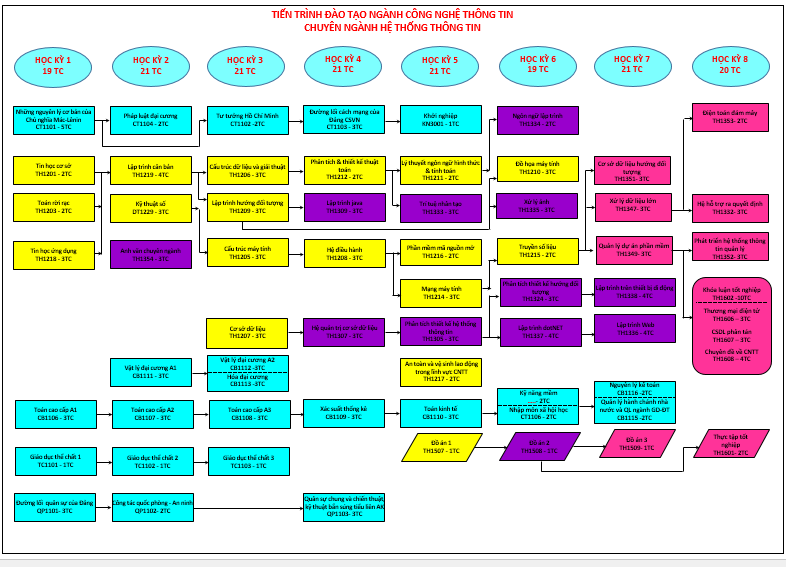 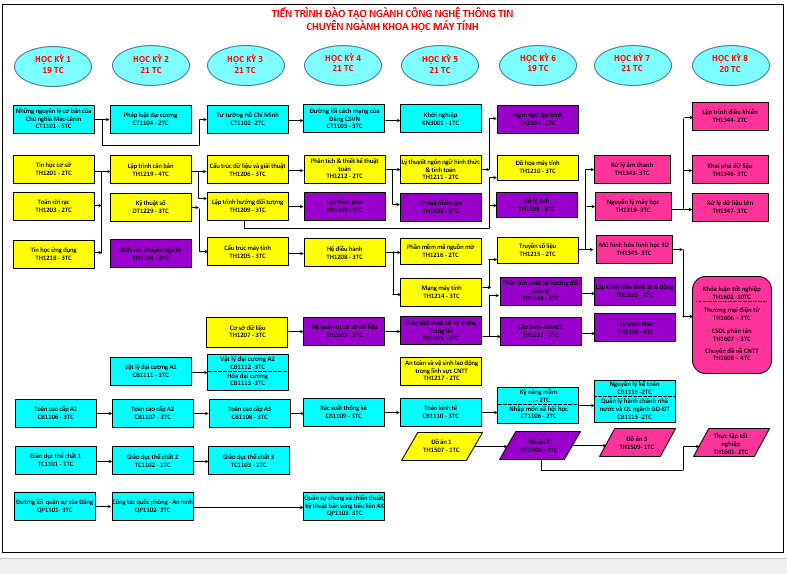 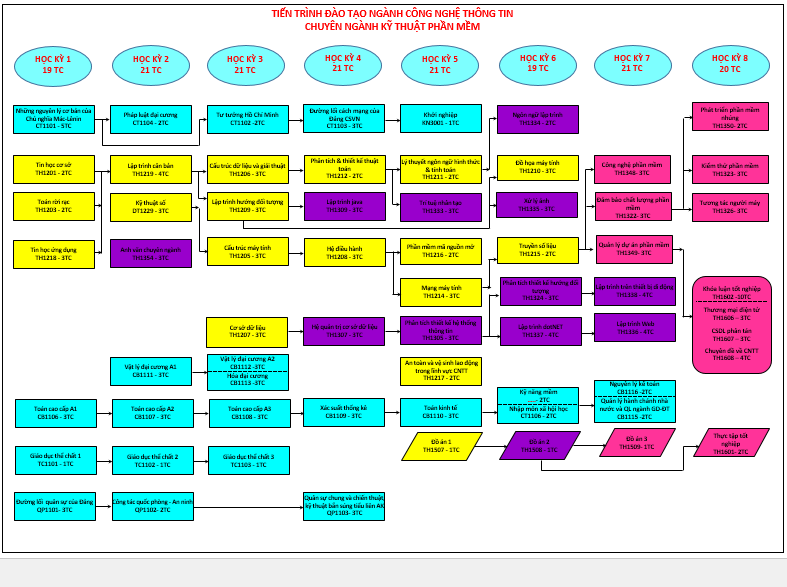 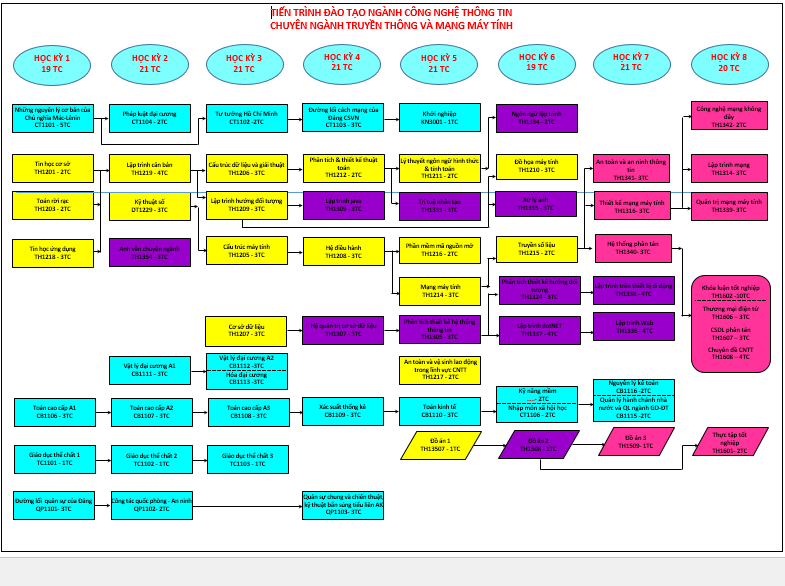 HƯỚNG DẪN THỰC HIỆN CHƯƠNG TRÌNH- Chương trình được thực hiện theo kế hoạch giảng dạy, quy chế giảng dạy và quy chế học vụ của Trường Đại học SPKT Vĩnh Long.- Dựa theo mô tả học phần, giảng viên biên soạn nội dung cụ thể chương trình chi tiết.- Chương trình được sử dụng để giảng dạy trình độ đại học ngành Công nghệ thông tin.- Chương trình được sử dụng để giảng dạy theo tín chỉ. Tiến trình đào tạo chỉ là gợi ý của nhóm biên soạn, người học với sự hướng dẫn của cố vấn học tập, có thể đăng ký học phần và số lượng học phần theo quy định và năng lực của mình.- Giáo viên trước khi giảng dạy cần căn cứ vào nội dung của từng bài học chuẩn bị đầy đủ các điều kiện thực hiện bài học để đảm bảo chất lượng.- Mỗi học phần kết hợp giữa lý thuyết và thực hành để người học nắm được cốt lõi kiến thức. Việc học thực hành cũng có thể ra bài tập lớn hay thảo luận nhóm.- Đối với các học phần tự chọn bắt buộc, việc xem xét mở học phần tùy thuộc vào điều kiện thực tế tại từng thời điểm như: sĩ số người học dự kiến đăng ký, nguồn lực giảng viên, các điều kiện về cơ sở vật chất, … Vĩnh Long, ngày      tháng     năm BỘ LAO ĐỘNG - THƯƠNG BINH VÀ XÃ HỘITRƯỜNG ĐẠI HỌC SPKT VĨNH LONGCỘNG HÒA XÃ HỘI CHỦ NGHĨA VIỆT NAMĐộc lập - Tự do - Hạnh phúc	KHỐI KIẾN THỨCSỐ TÍN CHỈSỐ TÍN CHỈSỐ TÍN CHỈTỔNG CỘNG	KHỐI KIẾN THỨCBắt buộcBắt buộcTự chọnTỔNG CỘNG	KHỐI KIẾN THỨCLý thuyếtThực tậpTự chọnTỔNG CỘNGGIÁO DỤC ĐẠI CƯƠNG310738Lý luận chính trị100010Khoa học xã hội và nhân văn3047Toán và KHTN180321Giáo dục thể chất 0303Giáo dục quốc phòng 8008GIÁO DỤC CHUYÊN NGHIỆP533118102Kiến thức cơ sở ngành3016046Kiến thức chuyên ngành23131854Thực tập 0202TỐT NGHIỆP001010Chọn 1 trong 2Chọn 1 trong 2Chọn 1 trong 2Chọn 1 trong 2Chọn 1 trong 2+ Khóa luận tốt nghiệp 001010+ Các học phần tốt nghiệp001010Tổng khối lượng843135150TTMÃ HỌC PHẦNTÊN HỌC PHẦNSỐ TÍN CHỈSỐ TÍN CHỈSỐ TÍN CHỈTTMÃ HỌC PHẦNTÊN HỌC PHẦNBẮT BUỘCBẮT BUỘCTỰ CHỌNTTMÃ HỌC PHẦNTÊN HỌC PHẦNLý thuyếtThực hànhTỰ CHỌN8.1 Kiến thức giáo dục đại cương8.1 Kiến thức giáo dục đại cương8.1 Kiến thức giáo dục đại cương31078.1.1 Lý luận chính trị8.1.1 Lý luận chính trị8.1.1 Lý luận chính trị10001CT1101Những nguyên lý cơ bản của Chủ nghĩa Mác-Lênin502CT1102Tư tưởng Hồ Chí Minh203CT1103Đường lối cách mạng của Đảng CSVN308.1.2 Khoa học xã hội và nhân văn 8.1.2 Khoa học xã hội và nhân văn 8.1.2 Khoa học xã hội và nhân văn 3044CT1104Pháp luật đại cương205KN3001Khởi nghiệp106Chọn 1 trong 2Chọn 1 trong 226Kỹ năng mềm206CT1106Nhập môn xã hội học207Chọn 1 trong 2 Chọn 1 trong 2 27CB1116Nguyên lý kế toán207CB1115Quản lý hành chánh nhà nước và quản lý ngành giáo dục - đào tạo208.1.3 Toán và khoa học tự nhiên 8.1.3 Toán và khoa học tự nhiên 8.1.3 Toán và khoa học tự nhiên 18038CB1106Toán cao cấp A1309CB1107Toán cao cấp A23010CB1108Toán cao cấp A33011CB1111Vật lý đại cương A13012CB1109Xác suất thống kê3013CB1110Toán kinh tế3014Chọn 1 trong 2 Chọn 1 trong 2 314CB1112Vật lý đại cương A23014CB1113Hóa đại cương308.1.4 Giáo dục thể chất 8.1.4 Giáo dục thể chất 8.1.4 Giáo dục thể chất 03015TC1101Giáo dục thể chất 10116TC1102Giáo dục thể chất 20117TC1103Giáo dục thể chất 3018.1.5 Giáo dục quốc phòng - an ninh 8.1.5 Giáo dục quốc phòng - an ninh 8.1.5 Giáo dục quốc phòng - an ninh 80018QP1101Đường lối quân sự của Đảng3019QP1102Công tác quốc phòng – An ninh2020QP1103Quân sự chung và chiến thuật, kỹ thuật bắn súng tiểu liên AK308.2 Kiến thức giáo dục chuyên nghiệp 8.2 Kiến thức giáo dục chuyên nghiệp 8.2 Kiến thức giáo dục chuyên nghiệp 5331288.2.1 Kiến thức cơ sở ngành 8.2.1 Kiến thức cơ sở ngành 8.2.1 Kiến thức cơ sở ngành 3016021TH1201Tin học cơ sở2022DT1229Kỹ thuật số2123TH1203Toán rời rạc2024TH1219Lập trình căn bản2225TH1205Cấu trúc máy tính2126TH1206Cấu trúc dữ liệu và giải thuật2127TH1207Cơ sở dữ liệu2128TH1208Hệ điều hành2129TH1209Lập trình hướng đối tượng2130TH1210Đồ họa máy tính2131TH1211Lý thuyết ngôn ngữ hình thức & tính toán2032TH1212Phân tích & thiết kế thuật toán2033TH1216Phần mềm mã nguồn mở0234TH1214Mạng máy tính2135TH1215Truyền số liệu2036TH1217An toàn và vệ sinh lao động trong lĩnh vực CNTT2037TH1218Tin học ứng dụng0338TH1507Đồ án 1018.2.2 Kiến thức chuyên ngành 8.2.2 Kiến thức chuyên ngành 8.2.2 Kiến thức chuyên ngành 2313039TH1354Anh văn chuyên ngành3040TH1333Trí tuệ nhân tạo2141TH1324Phân tích thiết kế hướng đối tượng2142TH1334Ngôn ngữ lập trình2043TH1305Phân tích thiết kế hệ thống thông tin2144TH1335Xử lý ảnh2145TH1307Hệ quản trị cơ sở dữ liệu2146TH1336Lập trình Web2247TH1309Lập trình Java2148TH1337Lập trình dotNET2249TH1338Lập trình trên thiết bị di động2250TH1508Đồ án 2018.2.3 Chọn 1 trong 4 chuyên ngành hẹp 8.2.3 Chọn 1 trong 4 chuyên ngành hẹp 8.2.3 Chọn 1 trong 4 chuyên ngành hẹp 0018(1) Truyền thông và mạng máy tính (1) Truyền thông và mạng máy tính (1) Truyền thông và mạng máy tính 10851TH1339Quản trị mạng máy tính1252TH1340Hệ thống phân tán2153TH1341An toàn và an ninh thông tin2154TH1314Lập trình mạng2155TH1342Công nghệ mạng không dây1156TH1316Thiết kế mạng máy tính2157TH1509Đồ án 301(2) Khoa học máy tính (2) Khoa học máy tính (2) Khoa học máy tính 11751TH1343Xử lý âm thanh2152TH1344Lập trình điều khiển1153TH1319Nguyên lý máy học2154TH1345Mô hình hóa hình học 3D2155TH1346Khai phá dữ liệu2156TH1347Xử lý dữ liệu lớn2157TH1509Đồ án 301(3) Kỹ thuật phần mềm (3) Kỹ thuật phần mềm (3) Kỹ thuật phần mềm 11751TH1348Công nghệ phần mềm2152TH1322Đảm bảo chất lượng phần mềm2153TH1323Kiểm thử phần mềm2154TH1349Quản lý dự án phần mềm2155TH1350Phát triển phần mềm nhúng1156TH1326Tương tác người máy2157TH1509Đồ án 301(4) Hệ thống thông tin (4) Hệ thống thông tin (4) Hệ thống thông tin 11751TH1349Quản lý dự án phần mềm2152TH1347Xử lý dữ liệu lớn2153TH1351Cơ sở dữ liệu hướng đối tượng2154TH1352Phát triển hệ thống thông tin quản lý1255TH1353Điện toán đám mây2056TH1332Hệ hỗ trợ ra quyết định2157TH1509Đồ án 3018.2.4 Tốt nghiệp 8.2.4 Tốt nghiệp 8.2.4 Tốt nghiệp 021058TH1601Thực tập tốt nghiệp0259Chọn Khóa luận tốt nghiệp hoặc các môn thay thế Chọn Khóa luận tốt nghiệp hoặc các môn thay thế 10TH1602Khóa luận tốt nghiệp64Các môn thay thế khóa luận tốt nghiệp Các môn thay thế khóa luận tốt nghiệp TH1606Thương mại điện tử21TH1607Cơ sở dữ liệu phân tán21TH1608Chuyên đề về công nghệ thông tin22Hiệu trưởngPhòng đào tạoKhoa Công nghệ Thông tin